Publicado en España el 05/02/2024 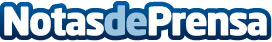 WiBLE, la solución de movilidad flexible para empresas con alquileres de minutos hasta mesesLa empresa de carsharing ofrece una opción de alquiler de vehículos para empresas desde minutos hasta mesesDatos de contacto:WiBLEWiBLE911 696 147Nota de prensa publicada en: https://www.notasdeprensa.es/wible-la-solucion-de-movilidad-flexible-para Categorias: Logística Movilidad y Transporte Industria Automotriz http://www.notasdeprensa.es